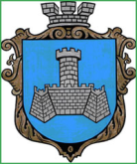 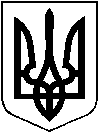 УКРАЇНАВІННИЦЬКОЇ ОБЛАСТІМІСТО ХМІЛЬНИКРОЗПОРЯДЖЕННЯМІСЬКОГО ГОЛОВИВід 05 листопада 2021 р.                                                                               №565-рПро вручення Почесних грамот Вінницької обласної адміністрації та Вінницької обласної ради громадянам Хмільницької міської територіальної громадиНа виконання п. 3 розділу 6 Міської програми розвитку культури та духовного відродження Хмільницької міської ТГ на 2019-2021 роки, затвердженої рішенням 53 сесії міської ради 7 скликання від 19.10.2018 року № 1695 (зі змінами), відповідно до рішення 53 сесії міської ради 7 скликання від 19.10.2018 року № 1696 «Про Порядки використання коштів міського бюджету, передбачених на фінансування Міської програми розвитку культури та духовного відродження Хмільницької міської ТГ на 2019-2021 роки» (зі змінами), керуючись ст.ст. 42, 59 Закону України «Про місцеве самоврядування в Україні»:1. Вручити Почесні грамоти Вінницької обласної державної адміністрації та Вінницької обласної ради наступним громадянам:- Головченку Анатолію Петровичу, лісорубу Жмеринської дистанції станції «Хмільник», до Дня залізничника (04.11.2021 року);- Перчук Людмилі Павлівні, заступник начальника з соціальних питань управління праці та соціального захисту населення Хмільницької міської ради, до Дня працівника соціальної сфери (07.11.2021 року);- Кушнір Катерині Пилипівні, учасниці народного аматорського фольклорного колективу «Філія Сербанівський сільський клуб» КЗ «Будинок культури» Хмільницької міської ради, до Всеукраїнського дня працівників культури та майстрів народного мистецтва (09.11.2021 року).2. Затвердити кошторис витрат (додається).3. Контроль за виконанням цього розпорядження покласти на керуючого справами виконавчого комітету міської ради Маташа С.П.Міський голова                                                                Микола ЮРЧИШИНС. МаташС. ЄрошенкоО. ТендерисО. ТендерисДодатокдо розпорядження міського головивід 05 листопада 2021 р. № 565-рКОШТОРИС ВИТРАТМіський голова                                                                          Микола ЮРЧИШИН№з/пНазва видатків КФКВКЕКВКількість(штук) Ціна (грн.)Сума/грн1.Придбання троянд 0201802210960540,0 грн.--ВСЬОГО:--------------------540,0 грн.